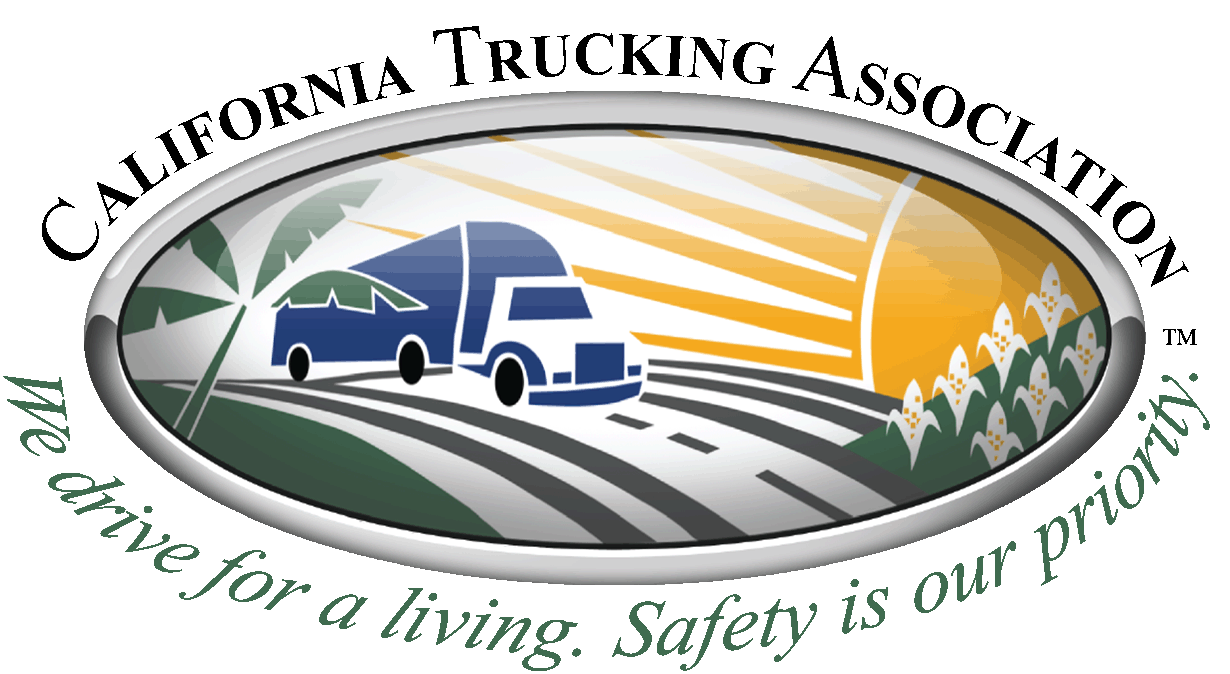 Permit Feedback FormPlease fill out as much information as you can.  If crucial information is not included it may be difficult to review and submit to Caltrans.Date of incident: ________________________________________Incident involved:               Permits Office                     Vehicle Inspectors(Circle one)Type of Permit:                Single Trip/  STARS/  Annual/  Variance/  Director Crossing(Circle all that apply)   How long did it take to receive an approval for your request? ____________________________Please provide accurate details (below) regarding the incident: (Attach a separate document if more space is needed)Please circle all included attachments: Original Permit and/or Duplicate PermitDenied Permit ApplicationVehicle Inspection ReportRoute SurveyForm 59MiscellaneousFax all applicable information including complaint form to (916) 373-3637.